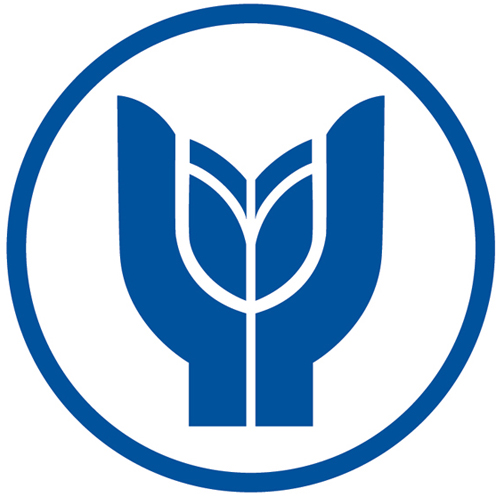                                                   T.C. YAŞAR ÜNİVERSİTESİKULUÇKA MERKEZİ KULLANIM SÖZLEŞMESİBu sözleşme, Yaşar Üniversitesi ile Yaşar Üniversitesi Selçuk Yaşar Kampüsü içerisinde yer alan Kuluçka Merkezi içinde yer almaya hak kazanan ………………………………..A.Ş./Ltd.Şti arasında, aşağıdaki kullanım şartlarını düzenleyen “KULLANIM SÖZLEŞMESİ”dir.TANIMLAR: İş bu sözleşme aksi açıkça belirtilmedikçe;Üniversite	 	 : Yaşar Üniversitesi’niAR-GE		 : Araştırma ve Geliştirme’yiKuluçka Merkezi	 : Yaşar Üniversitesi’nde yerleşik Kuluçka Merkezi’niBTTO			 : Yaşar Üniversitesi Bilgi ve Teknoloji transfer Ofisi’ni	ifade eder.2.    SÖZLEŞME TARAFLARI:KULLANIMA VEREN: Yaşar ÜniversitesiSelçuk Yaşar Kampüsü, Üniversite Caddesi, No:37-39, Ağaçlı Yol, Bornova, İzmir adresinde mukim Yaşar Üniversitesi, bundan böyle ÜNİVERSİTE olarak anılacaktır.KULLANICI: (Ünvan) ……………………………………………………….(Adres)…………….…………………………..  ……………….(İletişim Bilgileri: Tel, Cep Tel, Mail)…………Bundan böyle KULLANICI olarak anılacaktır.3. KULLANIM KONUSU, YER ve KULLANIM AMACIKullanım konusu olan yer Selçuk Yaşar Kampüsü, Üniversite Caddesi, No:37-39, Ağaçlı Yol, Bornova, İzmir adresinde mukim Yaşar Üniversitesi Kuluçka Merkezi Ofis No:……’dur.Kullanım konusu olan yer ekteki Yaşar Üniversitesi Kuluçka Merkezi yönergesine ve Üniversitenin talimatlarına uygun olarak Kuluçka Merkezi Başvuru Formunda belirtilen faaliyette bulunmak şartı esastır. KULLANICI, kendi konusundaki çalışmalarının devamı müddetince Araştırma ve Geliştirme (AR-GE), inovasyon ve tasarım faaliyetleriyle, Bilim ve Teknolojinin gelişmesini sağlayacak tarzda çalışacak ve amacı dışındaki hizmet ve faaliyetlerde bulunmayacaktır.Kullanım konusu olan yer için KULLANICI’dan sözleşme süresince ücret alınmaz.KULLANICI’nın Kuluçka Merkezi’nde faaliyet göstermesi, ÜNİVERSİTE ile KULLANICI arasında herhangi bir kiralama ilişkisi kurmamaktadır.KULLANICI’nın Kuluçka Merkezi’nde faaliyet göstermesi ÜNİVERSİTE ile arasında 4857 sayılı İş Kanunu ve sair mevzuat çerçevesinde bir iş ilişkisi kurmamaktadır. 4.     KULLANIM ŞEKLİ:Madde 3a’da tanımlanan Kuluçka Ofisi,  çalışma masası, sandalye ve kanepe ile çalışır durumda internet ve elektrik altyapısı ile sağlam olarak ÜNİVERSİTE tarafından KULLANICI’ya teslim edilir.KULLANICI, adına tahsis edilen ofis alanında ÜNİVERSİTE’nin yazılı izni olmadan hiç bir tadilat ve değişiklik yapamaz.KULLANICI, Kuluçka Merkezi’nde kaldığı sürece BTTO’nun vereceği eğitimlerden ve danışmanlık hizmetinden ücretsiz olarak yararlanabilecektir.Kuluçka Merkezin’de verilen hizmetlerin karşılığı olarak, ÜNİVERSİTE, KULLANICI’nın 50.000 TL’nin üzerinde elde edeceği gelirden ya da alacağı yatırımdan %5 oranında kar payı alma opsiyonuna sahiptir. ÜNİVERSİTE ayrıca, KULLANICI’nın elde edeceği lisanslama gelirlerinden Yaşar Üniversitesi Fikri ve Sınai Mülkiyet Hakları Yönergesi’nde belirlenen oranda pay talep edebilir. Gelir paylaşımı hususundaki diğer konularda TARAFLAR, Yaşar Üniversitesi Kuluçka Merkezi Yönergesi hükümlerine tabiidir.5 .    SÖZLEŞMENİN DEVİR VE TEMLİKİ İLE ALT KULLANICI:KULLANICI, ÜNİVERSİTE’nin yazılı izni olmadan kullanılan yeri hiçbir şekilde üçüncü kişiye kısmen veya tamamen, hukuken veya fiilen kullandıramaz.6.      KULLANICININ YÜKÜMLÜLÜKLERİ: Ofisin, KULLANICIYA tesliminden sonra ÜNİVERSİTE tarafından yapılan kontrollerde yapının bakım ve onarımı gerektiği saptandığı hallerde, KULLANICI, masrafı kendisine ait olmak üzere gerekli onarımları derhal yaptıracak ve ÜNİVERSİTE’den herhangi bir bedel talep etmeyecektir.KULLANICI, ofiste yapılacak çalışmalarda ve ofis çevresinde her türlü güvenlik önlemlerini almak zorundadır. KULLANICI, herhangi bir nedenle, kendi personeline, üçüncü kişilere ya da çevreye verebilecek hasar ve zararla ilgili her türlü hukuk cezai ve mali sorumluluğun kendisine ait olduğunu ve bu hususu başkasına devredemeyeceğini peşinen kabul etmiştir.KULLANICI’nın ofis dâhili güvenliği kendisine aittir. Çeşitli sebeplerden dolayı oluşabilecek güvenlik sorunları (Bilgi hırsızlığı, ofis içi mal güvenliği, ofis çalışanları güvenliği vb.) KULLANICI sorumluluğunda olacaktır.KULLANICI, kendisine tahsis edilen ofisin KULLANICI, iş fikrinin veya projesinin amaç ve iştigal konuları ile ilgili alanlardaki hizmet ve etkinliklerde öncelikle ÜNİVERSİTE ile işbirliği yapacaktır.KULLANICI tarafından ÜNİVERSİTE içinde üçüncü kişilere verilecek her türlü eğitim hizmetinde üniversite ile işbirliği yapacaktır.KULLANICI, hem Kuluçka Merkezi Yönergesi’nde, hem de Kuluçka Merkezi Kullanıcı Sözleşmesi’nde ayrı ve ortak amaçları belirten yükümlülüklere uymak zorundadır.KULLANICI, ÜNİVERSİTE’nin vereceği talimatlara ve direktiflere uygun hareket etmek zorunda olup aksi durum sözleşmenin fesih nedenidir.7.      ÜNİVERSİTENİN YÜKÜMLÜLÜKLERİ:ÜNİVERSİTE, KULLANICI’nın günlük çalışmalarını aksatmadan sürdürebilmesi için bedelsiz gerekli altyapı hizmetlerini (elektrik, internet vb.) temin edecektir. Elektrik kullanımı sadece aydınlatma ve bilgisayar-yazıcı kullanımı için kullanacaktır. Bunların dışındaki tüm elektrik kullanımı idari izni ile mümkün olabilecektir.KULLANICI ile ÜNİVERSİTE arasındaki ilişki iş bu sözleşme kapsamında ÜNİVERSİTE’nin Bilgi ve Teknoloji Transfer Ofisi tarafından yürütülecektir. 8.     SÖZLEŞMENİN SÜRESİ:Sözleşmenin süresi, imzalandığı tarihten itibaren 1 (bir) yıldır. Bir yıllık süre sonunda sözleşme kendiliğinden sona erer.KULLANICI, 1 (bir) yıl sonunda sözleşmeyi 6 (altı) ay uzatma talebinde bulunabilir. ÜNİVERSİTE onayıyla kullanım süresi 6 (altı) ay uzatılabilir.1 (bir) yıllık süre sona erdiğinde ÜNİVERSİTE’nin talebi üzerine KULLANICI ofisi boşaltmak yükümlülüğünde olup, hiçbir hak talebinde bulunamaz.9.    FESİH VE FESHE İLİŞKİN HÜKÜMLER:İş bu sözleşme KULLANICI tarafından tek yanlı olarak feshedilemez. İş bu sözleşme kullanıcı tarafından sözleşme süresi içerisinde tek yanlı olarak feshedilmesi halinde KULLANICI ………………. TL bedeli ÜNİVERSİTE’ye ödemeyi gayri kabulu rücu kabul ve taahhüt eder. ÜNİVERSİTE, sözleşmeyi herhangi bir sebep göstermeksizin tek yanlı olarak derhal feshedebilir. KULLANICI, bu fesih nedeniyle her ne nam altında olursa olsun herhangi bir ödeme talep etmeyecek ve tazmin talebinde bulunmayacaktır. Sözleşmenin feshi halinde ÜNİVERSİTE’nin uğradığı her türlü zararı tazmin hakkı saklıdır. KULLANICI, herhangi bir sebepten dolayı kullanım sözleşmesini fesih talebini ÜNİVERSİTE’ye bildirdiğinde bu talebin ÜNİVERSİTE tarafından kabulü şartıyla sözleşme feshedilebilir. KULLANICI, bu fesih nedeniyle her ne nam altında olursa olsun herhangi bir ödeme talep etmeyecek ve tazmin talebinde bulunmayacaktır.KULLANICI, fesih nedeniyle bedel, değer veya her ne nam altında olursa olsun bir ödeme yapılmasını talep etmeyecek ve tazmin talebinde bulunmayacaktır.KULLANICI, Kuluçka Mekezi’nde çalışırken emniyetle çalışabilmesi için gerekli bütün tertip ve tedbirleri almaya ve ilgili yönetmeliklere uymaya mecbur olup, vukuu muhtemel her türlü kazalarla, bu kazalardan doğabilecek gerek şahıslara ve gerekse kullanıma verene karşı her türlü maddi ve manevi zarar ve tazminattan doğrudan doğruya sorumludur.KULLANICI’nın Kuluçka Merkezi’ni kullanması neticesiyle oluşabilecek ve ÜNİVERSİTE’nin ödemek zorunda kalacağı her türlü zarar, ziyan, tazminat ve sair giderleri KULLANICI; hiçbir ihbar ve ihtara gerek olmaksızın ÜNİVERSİTEYE ödemeyi kabul ve taahüt eder.10. KANUNİ İKAMETGÂH ADRESİ:a.	Tarafların iş bu sözleşmede belirtilen adres ve iletişim bilgileri kanuni adresleridir. b.	Taraflarca bu adrese yapılacak her nevi tebligat, muhataba yapılmış kabul olunur. c.	Taraflar adreslerinde meydana gelen değişikliği 5 (beş) gün içinde yazılı olarak diğer tarafa bildirecektir. Aksi halde sözleşmede belirtilen adrese yapılacak tebligat muhataba yapılmış kabul edilir.  11. ANLAŞMAZLIKLAR: İş bu sözleşmeden kaynaklanan ihtilaflarda İzmir Mahkemeleri ve İzmir İcra Daireleri yetkilidir. 12.      SÖZLEŞMENİN YÜRÜRLÜĞÜ:a.  Bu sözleşme, bu madde dahil 12 (oniki) asıl maddeden oluşmuş ve ekleriyle birlikte bir bütün olup 2 (iki) nüsha halinde ……………………. tarihinde imzalanarak yürürlüğe girer.          KULLANICI 					                           ÜNİVERSİTE	EK: 1) Kimlik fotokopileri        2) Şirket İmza Sirküleri        3) Ticaret Sicil Gazetesi	        4) Yaşar Üniversitesi Kuluçka Merkezi Yönergesi